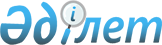 О внесении изменений в решение маслихата района Т.Рыскулова № 30-6 от 24 декабря 2010 года "О районном бюджете на 2011-2013 годы"
					
			Утративший силу
			
			
		
					Решение районного маслихата района Турара Рыскулова Жамбылской области от 29 марта 2011 года № 32-6. Зарегистрировано Управлением юстиции района Т.Рыскулова 12 апреля 2011 года за № 6-8-120. Утратило силу в связи с истечением срока применения - (письмо Департамента юстиции Жамбылской области от 11 марта 2013 года № 2-2-17/388)      Сноска. Утратило силу в связи с истечением срока применения - (письмо Департамента юстиции Жамбылской области от 11.03.2013 № 2-2-17/388).

      Примечание РЦПИ:

      В тексте сохранена авторская орфография и пунктуация.

      В соответствии со статьей-109 Бюджетного кодекса Республики Казахстан от 4 декабря 2008 года, статьей-6 Закона Республики Казахстан «О местном государственном управлении и самоуправлении в Республике Казахстан» от 23 января 2001 года и решением Жамбылского областного маслихата от 15 марта 2011 года № 32-4 «О внесении изменений и дополнений в решение Жамбылского областного маслихата «Об областном бюджете на 2011-2013 годы» от 13 декабря 2010 года № 30-3 (зарегистрировано в Реестре государственной регистраций нормативных правовых актов за № 1772) районный маслихат РЕШИЛ:



      1. Внести в решение маслихата района Т.Рыскулова № 30-6 от 24 декабря 2010 года «О районном бюджете на 2011-2013 годы» (зарегистрировано в Реестре государственной регистрации нормативных правовых актов за № 6-8-117 опубликовано 19 января 2011 года в № 6-7 и 22 января в № 8-9 газеты «Құлан-таңы») следующие изменения:



      в пункте 1:

      в подпункте 1):

      цифры «4273743» заменить цифрами «4360754»;

      цифры «3190075» заменить цифрами «3277086»;

      в подпункте 2):

      цифры «4241743» заменить цифрами «4381746»;

      в подпункте 4):

      в первом абзаце цифры «32000» заменить цифрами «36600»;

      во втором абзаце цифры «32000» заменить цифрами «36600»;

      в подпункте 5):

      цифры «-19702» заменить цифрами «-77294»;

      в подпункте 6):

      цифры «19702» заменить цифрами «77294»;

      цифры «0» заменить цифрами «57592;



      в пункте 4:

      цифры «6000» заменить цифрами «6500».



      Приложения 1, 4 и 7 к указанному решению изложить в новой редакции согласно приложениям 1, 2 и 3 к настоящему решению.



      2. Настоящее решение вступает в силу со дня государственной регистрации в органах Юстиции и вводится в действие с 1 января 2011 года.      Председатель сессиии                       Секретарь районного

      районного маслихата                        маслихата

      А.Сейтбеков                                П.Сулейменов

Приложение № 1 к решению № 32-6

маслихата района Т.Рыскулова

от 29 марта 2011 годаПриложение 1 к решению

№ 30-6 маслихата района Т.Рыскулова 

от 24 декабря 2010 года Бюджет на 2011 год(тыс тенге)

Приложение 2 к решению

маслихата района Т.Рыскулова

№ 32-6 от 29 марта 2011 годаПриложение 4 к решению

маслихата района Т.Рыскулова

№ 30-6 от 24 декабря 2010 года  Перечень бюджетных программ развития, направленных на реализацию инвестиционных проектов предусмотренных в бюджете района на 2011 год

Приложение 3 к решению

маслихата района Т.Рыскулова

№ 32-6 от 29 марта 2011 годаПриложение 4 к решению

маслихата района Т.Рыскулова

№ 30-6 от 24 декабря 2010 года  Бюджетные программы на 2011 год по каждому аульному (сельскому) округу
					© 2012. РГП на ПХВ «Институт законодательства и правовой информации Республики Казахстан» Министерства юстиции Республики Казахстан
				КатегорияКатегорияКатегорияНаименование доходовсуммакласскласссуммаподклассподкласссумма12345I. ДОХОДЫ4 360 7541Налоговые поступления1 060 75001Подоходный налог126 3482индивидуальный подоходный налог126 34803Социальный налог97 7561Социальный налог97 75604Налог на собственность818 0061Налог на имущество777 2013Земельный налог8 1004Налог на транспортные средства28 7055Единый земельный налог4 00005Внутренние налоги на товары, работы и услуги13 3302Акцизы4 2003Поступление за использование природных и других ресурсов3 0004Сборы за ведение предпринимательской и профессиональной деятельности4 8305Налог на игорный бизнес1 30008Обязательные платежи, взимаемые за совершение юридически значимых действий и (или) выдачу документов и уполномоченными на то государственными органами или должностными лицами5 3101Государственная пошлина5 3102Неналоговые поступления15 26701Доходы от государственной собственности6001Поступление части чистого дохода государственных предприятий1005Доходы от аренды имущества, находящегося в государственной собственности50004Штрафы, пени, санкции, взыскания, налагаемые государственными учреждениями, финансируемыми из государственного бюджета, а также содержащимися и финансируемыми из бюджета (сметы расходов) Национального Банка Республики Казахстан12 0001Штрафы, пени, санкции, взыскания, налагаемые государственными учреждениями, финансируемыми из государственного бюджета, а также содержащимися и финансируемыми из бюджета (сметы расходов) Национального Банка Республики Казахстан, за исключением поступлений от организаций нефтяного сектора12 00006Прочие неналоговые поступления2 6671Прочие неналоговые поступления2 6673Поступления от продажи основного капитала7 65103Продажа земли и нематериальных активов7 6511Продажа земли7 6514Поступления трансфертов3 277 08601Изъятие трансфертов из нижестоящих органов государственного управления002Трансферты из вышестоящих органов государственного управления3 277 0862Трансферты из областного бюджета3 277 086Наименование расходовНаименование расходовНаименование расходовНаименование расходовНаименование расходовФункциональная группаФункциональная группаФункциональная группаФункциональная группаСуммаадминистратор бюджетных программадминистратор бюджетных программадминистратор бюджетных программСуммапрограммапрограммаСумма12345II.ЗАТРАТЫ4 381 74601Государственные услуги общего характера242 762112Аппарат маслихата района (города областного значения)16 068001Услуги по обеспечению деятельности маслихата района (города областного значения)16 068122Аппарат акима района (города областного значения)53 587001Услуги по обеспечению деятельности акима района (города областного значения)53 187002Создание информационных систем400123Аппарат акима района в городе, города районного значения, поселка, аула (села), аульного (сельского) округа147 523001Услуги по обеспечению деятельности акима района в городе, города районного значения, поселка, аула (села), аульного (сельского) округа135 723022Капитальные расходы государственных органов11 800452Отдел финансов района (города областного значения)13 479001Услуги по реализации государственной политики в области исполнения бюджета района (города областного значения) и управления коммунальной собственностью района (города областного значения)13 439003Проведение оценки имущества в целях налогообложения0010Организация приватизации коммунальной собственности40453Отдел экономики и бюджетного планирования района (города областного значения)12 105001Услуги по реализации государственной политики в области формирования и развития экономической политики, системы государственного планирования и управления района (города областного значения)12 10502Оборона700122Аппарат акима района (города областного значения)700005Мероприятия в рамках исполнения всеобщей воинской обязанности300007Мероприятия по профилактике и тушению степных пожаров районного (городского) масштаба, а также пожаров в населенных пунктах, в которых не созданы органы государственной противопожарной службы40003Общественный порядок, безопасность, правовая, судебная, уголовно-исполнительная деятельность2 830458Отдел жилищно-коммунального хозяйства, пассажирского транспорта и автомобильных дорог района (города областного значения)2 830021Обеспечение безопасности дорожного движения в населенных пунктах2 83004Образование3 201 599471Отдел образования, физической культуры и спорта района (города областного значения)270 942003Обеспечение деятельности организаций дошкольного воспитания и обучения270 942471Отдел образования, физической культуры и спорта района (города областного значения)28 030025Повышение размера доплат за квалификационную категорию учителям и воспитателям дошкольных учреждений28 030123Аппарат акима района в городе, города районного значения, поселка, аула (села), аульного (сельского) округа9 522005Организация бесплатного подвоза учащихся до школы и обратно в аульной (сельской) местности9 522471Отдел образования, физической культуры и спорта района (города областного значения)2 538 452004Общеобразовательное обучение2 452 352005Дополнительное образование для детей и юношества86 100471Отдел образования, физической культуры и спорта района (города областного значения)0007Организация профессионального обучения0466Отдел архитектуры, градостроительства и строительства района (города областного значения)285 322037Строительство и реконструкция объектов образования285 322471Отдел образования, физической культуры и спорта района (города областного значения)69 331008Информатизация системы образования в государственных учреждениях образования района (города областного значения)17 000009Приобретение и доставка учебников, учебно-методических комплексов для государственных учреждений образования района (города областного значения)36 940016Капитальный, текущий ремонт объектов образования в рамках реализации стратегии региональной занятости и переподготовки кадров0020Ежемесячные выплаты денежных средств опекунам (попечителям) на содержание ребенка сироты (детей-сирот), и ребенка (детей), оставшегося без попечения родителей12 291023Обеспечение оборудованием, программным обеспечением детей-инвалидов, обучающихся на дому3 10006Социальная помощь и социальное обеспечение222 543123Аппарат акима района в городе, города районного значения, поселка, аула (села), аульного (сельского) округа11 446003Оказание социальной помощи нуждающимся гражданам на дому11 446451Отдел занятости и социальных программ района (города областного значения)187 273002Программа занятости21 000004Оказание социальной помощи на приобретение топлива специалистам здравоохранения, образования, социального обеспечения, культуры и спорта в сельской местности в соответствии с законодательством Республики Казахстан5 290005Государственная адресная социальная помощь8 000006Жилищная помощь14 665007Социальная помощь отдельным категориям нуждающихся граждан по решениям местных представительных органов23 930010Материальное обеспечение детей-инвалидов, воспитывающихся и обучающихся на дому3 500014Оказание социальной помощи нуждающимся гражданам на дому3 662016Государственные пособия на детей до 18 лет94 844017Обеспечение нуждающихся инвалидов обязательными гигиеническими средствами и предоставление услуг специалистами жестового языка, индивидуальными помощниками в соответствии с индивидуальной программой реабилитации инвалида2 500023Обеспечения деятельности центра занятости9 882451Отдел занятости и социальных программ района (города областного значения)23 824001Услуги по реализации государственной политики на местном уровне в области обеспечения занятости и реализации социальных программ для населения22 724011Оплата услуг по зачислению, выплате и доставке пособий и других социальных выплат1 10007Жилищно-коммунальное хозяйство140 658466Отдел архитектуры, градостроительства и строительства района (города областного значения)5 000018Развитие инженерно-коммуникационной инфраструктуры в рамках программы занятости 20205 000123Аппарат акима района в городе, города районного значения, поселка, аула (села), аульного (сельского) округа2 463014Организация водоснабжения населенных пунктов2 463458Отдел жилищно-коммунального хозяйства, пассажирского транспорта и автомобильных дорог района (города областного значения)24 220012Функционирование системы водоснабжения и водоотведения13 520028Развитие коммунального хозяйства700033Развитие, обустройство и (или) приобретение инженерно-коммуникационной инфраструктуры10 000466Отдел архитектуры, градостроительства и строительства района (города областного значения)84 457006Развитие системы водоснабжения84 457123Аппарат акима района в городе, города районного значения, поселка, аула (села), аульного (сельского) округа24 518008Освещение улиц населенных пунктов10 226009Обеспечение санитарии населенных пунктов2 800011Благоустройство и озеленение населенных пунктов11 49208Культура, спорт, туризм и информационное пространство185 404455Отдел культуры и развития языков района (города областного значения)103 582003Поддержка культурно-досуговой работы80 904005Обеспечение функционирования зоопарков и дендропарков22 678466Отдел архитектуры, градостроительства и строительства района (города областного значения)0011Развитие объектов культуры0471Отдел образования, физической культуры и спорта района (города областного значения)2 000014Проведение спортивных соревнований на районном (города областного значения) уровне1 000015Подготовка и участие членов сборных команд района (города областного значения) по различным видам спорта на областных спортивных соревнованиях1 000455Отдел культуры и развития языков района (города областного значения)43 170006Функционирование районных (городских) библиотек42 770007Развитие государственного языка и других языков народа Казахстана400456Отдел внутренней политики района (города областного значения)12 960002Услуги по проведению государственной информационной политики через газеты и журналы12 960455Отдел культуры и развития языков района (города областного значения)5 922001Услуги по реализации государственной политики на местном уровне в области развития языков и культуры5 922456Отдел внутренней политики района (города областного значения)17 770001Услуги по реализации государственной политики на местном уровне в области информации, укрепления государственности и формирования социального оптимизма граждан6 777003Реализация региональных программ в сфере молодежной политики10 99310Сельское, водное, лесное, рыбное хозяйство, особо охраняемые природные территории, охрана окружающей среды и животного мира, земельные отношения185 966454Отдел предпринимательства и сельского хозяйства района (города областного значения)3 610099Реализация мер социальной поддержки специалистов социальной сферы сельских населенных пунктов за счет целевых трансфертов из республиканского бюджета3 610466Отдел архитектуры, градостроительства и строительства района (города областного значения)8 900010Развитие объектов сельского хозяйства8 900473Отдел ветеринарии района (города областного значения)57850001Услуги по реализации государственной политики на местном уровне в сфере ветеринарии5 326003Капитальные расходы государственных органов0007Организация отлова и уничтожения бродячих собак и кошек500008Возмещение владельцам стоимости изымаемых и уничтожаемых больных животных, продуктов и сырья животного происхождения2 250009Проведение ветеринарных мероприятий по энзоотическим болезням животных500010Проведение мероприятий по идентификации сельскохозяйственных животных49 274463Отдел земельных отношений района (города областного значения)6 064001Услуги по реализации государственной политики в области регулирования земельных отношений на территории района (города областного значения)4 964006Землеустройство, проводимое при установлении границ городов районного значения, районов в городе, поселков аулов (сел), аульных (сельских) округов1 100473Отдел ветеринарии района (города областного значения)109 542011Проведение противоэпизоотических мероприятий109 54211Промышленность, архитектурная, градостроительная и строительная деятельность9 812466Отдел архитектуры, градостроительства и строительства района (города областного значения)9 812001Услуги по реализации государственной политики в области строительства, улучшения архитектурного облика городов, районов и населенных пунктов области и обеспечению рационального и эффективного градостроительного освоения территории района (города областного значения)9 81212Транспорт и коммуникации137 471458Отдел жилищно-коммунального хозяйства, пассажирского транспорта и автомобильных дорог района (города областного значения)137 471023Обеспечение функционирования автомобильных дорог137 47113Прочие48 613451Отдел занятости и социальных программ района (города областного значения)13 260022Поддержка частного предпринимательства в рамках программы "Дорожная карта бизнеса-2020"13 260452Отдел финансов района (города областного значения)6 500012Резерв местного исполнительного органа района (города областного значения)6 500014Формирование или увеличение уставного капитала юридических лиц454Отдел предпринимательства и сельского хозяйства района (города областного значения)11 788001Услуги по реализации государственной политики на местном уровне в области развития предпринимательства, промышленности и сельского хозяйства11 788458Отдел жилищно-коммунального хозяйства, пассажирского транспорта и автомобильных дорог района (города областного значения)5 141001Услуги по реализации государственной политики на местном уровне в области жилищно-коммунального хозяйства, пассажирского транспорта и автомобильных дорог5 141471Отдел образования, физической культуры и спорта района (города областного значения)11 924001Услуги по обеспечению деятельности отдела образования, физической культуры и спорта11 92415Трансферты3 388452Отдел финансов района (города областного значения)3 388006Возврат неиспользованных (недоиспользованных) целевых трансфертов3 388016Возврат, использованных не по целевому назначению целевых трансфертов0020Целевые текущие трансферты в вышестоящие бюджеты в связи с изменением фонда оплаты труда в бюджетной сфере0IІІ.Чистое бюджетное кредитование19 7025Бюджетные кредиты20 47410Сельское, водное, лесное, рыбное хозяйство, особо охраняемые природные территории, охрана окружающей среды и животного мира, земельные отношения20 4741Сельское хозяйство20 474454Отдел предпринимательства и сельского хозяйства района (города областного значения)20 474009Бюджетные кредиты для реализации мер социальной поддержки специалистов социальной сферы сельских населенных пунктов20 4745Погашение бюджетных кредитов77201Погашение бюджетных кредитов77201Погашение кредитов выданных из государственного бюджета772ІV.Сальдо по операциям с финансовыми активами36 600Приобретение финансовых активов36 60013Прочие36 600452Отдел финансов района (города областного значения)36 600014Формирование или увеличение уставного капитала юридических лиц36 6006Поступление от продажи финансовых активов государства001Поступление от продажи финансовых активов государства01Поступление от продажи финансовых активов внутри государства0V.Дефицит (профициті) бюджета-77 294VI.Финансирование дефицита (использование профицита) бюджета77 2947Поступление займов20 47401Внутренние государственные займы20 4742Договора по получению займов20 474Погашение займов77216Погашение займов772452Отдел финансов района (города областного значения)772008Погашение долга местного исполнительного органа перед вышестоящим бюджетом7728Используемые остатки бюджетных средств57 59201Остатки бюджетных средств57 5921Свободные остатки бюджетных средств57 592Свободные остатки бюджетных средств57 592Функциональная группаФункциональная группаФункциональная группаФункциональная группаАдминистратор бюджетных программАдминистратор бюджетных программАдминистратор бюджетных программпрограммапрограмманаименование4образование471Отдел образования, физической культуры и спорта района (города областного значения)004Общеобразовательное обучение466Отдел архитектуры., градостроительства и строительства района (города областного значения)037Строительство и реконструкция объектов образования7Жилищно-коммунальное хозяйство466Отдел архитектуры, градостроительства и строительства района (города областного значения)018Развитие инженерно-коммуникационной инфраструктуры в рамках программы занятости-2020458Отдел жилищно-коммунального хозяйства, пассажирского транспорта и автомобильных дорог района (города областного значения)012Функционирование системы водоснабжения и водоотведения028Развитие коммунального хозяйства033Развитие, обустройство и (или) приобретение инженерно-коммуникационной инфраструктуры466Отдел архитектуры., градостроительства и строительства района (города областного значения)006Развитие системы водоснабжения10Сельское, водное, лесное, рыбное хозяйство, особо охраняемые природные территории, охрана окружающей среды и животного мира, земельные отношения466Отдел архитектуры., градостроительства и строительства района (города областного значения)010Проведение мероприятий по идентификации сельскохозяйственных животныхАульный (сельский) округбюджетные программыбюджетные программыбюджетные программыбюджетные программыбюджетные программыбюджетные программыбюджетные программыбюджетные программыИтогоАульный (сельский) округ001 "Услуги по обеспечению деятельности акима района в городе, города районного значения, поселка, аула (села), аульного (сельского) округа"022 "Капитальные расходы государственных органов"005 "Организация бесплатного подвоза учащихся до школы и обратно в аульной (сельской) местности"003 "Оказание социальной помощи нуждающимся гражданам на дому"014 "Организация водоснабжения населенных пунктов"008 "Освещение улиц населенных пунктов"009 "Обеспечение санитарии населенных пунктов"011 "Благоустройство и озеленение населенных пунктов"Итого1Кулан130341205500773340119959708295812Луговой1219412015151350150150154793Ленин9883120106053562825119123704Курагаты771410120705471486086192045Абай808012097274625129100726Каракыстак1100212026001619124145138167657Жанатурмыс77601205032302512887668Кокдонен83071207686232514599889Когершин7922120104726425108948610Кумарык81321201964511155251501105711Новосель665212076844228515080849712Акыртобе817212010005071501001004913Орнек9672120464470247451801119814Теренозек86671207841078296301531112815Кайынды853212062751516902052511811832Итого13572311800952211446246310226280011492195472